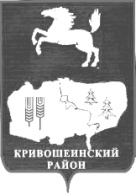 ПОСТАНОВЛЕНИЕс. КривошеиноТомской областиот 06.02.2015                                      			                                                    	№  54О создании районной межведомственной комиссии по легализации объектов налогообложения и  утверждении Положения о Районной межведомственной комиссии по легализации объектов налогообложения(в редакции постановлений Администрации Кривошеинского района от 11.02.2016 № 36;           от 06.12.2016 № 376; от 03.04.2017 № 148; от 31.10.2018 № 557) В соответствии с Федеральными законами от 06.10.2003 №131-ФЗ "Об общих принципах организации местного самоуправления в Российской Федерации", в целях принятия мер по «легализации» налогооблагаемой базы субъектов предпринимательства, действующих на территории муниципального образования Кривошеинский район и реализации мероприятий  по протоколу от 9 октября 2014 года №ОГ-П12-275пр Совещания у Заместителя Председателя Правительства  Российской Федерации О.Ю.Голодец,ПОСТАНОВЛЯЮ:Утвердить Положение о районной межведомственной комиссии по легализации объектов налогообложения в соответствии с приложением №1 к настоящему постановлению. Утвердить состав районной межведомственной комиссии по легализации объектов налогообложения в соответствии с приложением №2 к настоящему постановлению. Настоящее постановление вступает  в законную силу с даты его подписания.Настоящее постановление подлежит размещению на официальном сайте муниципального образования  Кривошеинский район в сети Интернет и в сборнике нормативных актов Администрации Кривошеинского района.Контроль за исполнением настоящего постановления возложить на заместителя Главы муниципального образования  по экономическим вопросам, реальному сектору экономики и инновациям.Глава Кривошеинского района	(Глава Администрации)			        			                    А.В. РазумниковМахмутова Н.Х.8(38251)21427Управление финансов  Членам комиссии ПрокуратураПриложение № 1к постановлению Администрации Кривошеинского района                                                                                                                от  06.02.2015  № 54ПОЛОЖЕНИЕО РАЙОННОЙ МЕЖВЕДОМСТВЕННОЙ КОМИССИИ ПО ЛЕГАЛИЗАЦИИ ОБЪЕКТОВ НАЛОГООБЛОЖЕНИЯ ОБЩИЕ ПОЛОЖЕНИЯ1.  Районная межведомственная комиссия по легализации объектов налогообложения (далее – комиссия) создается постановлением Администрации Кривошеинского района. 2.  Комиссия в своей деятельности  руководствуется Конституцией Российской Федерации, действующими федеральными законами, указами Президента Российской Федерации, постановлениями и распоряжениями Правительства  Российской Федерации, законодательными актами Томской области, нормативными правовыми актами муниципального образования Кривошеинский район, а также настоящим Положением.3. Комиссия  является постоянно действующим органом по:- принятию мер по легализации налогооблагаемой базы субъектов предпринимательства, действующих на территории муниципального образования Кривошеинский район;- контролю за уровнем занятости населения в муниципальном образовании Кривошеинский район, - контролю за динамикой и полнотой поступления страховых взносов, перечисляемых работодателями муниципального образования Кривошеинский район.- решению вопросов, связанных со снижением неформальной занятости в муниципальном образовании Кривошеинский район.II. ЗАДАЧИ КОМИССИИ4. Задачами комиссии являются:а) анализ мер и координация действий, принимаемых соответствующими структурами по легализации объектов налогообложения в муниципальном образовании Кривошеинский район; б) анализ принимаемых соответствующими структурами мер, и координация действий, направленных на ликвидацию задолженности по страховым взносам;в)  разработка и реализация организационных и иных мер, направленных на снижение уровня безработицы и неформальной занятости в муниципальном образовании Кривошеинский район.г) координация работы по взаимодействию с работодателями в отношении лиц предпенсионного возраста.III. КОМПЕТЕНЦИЯ КОМИССИИ5. Компетенция комиссииДля решения возложенных на нее задач комиссия:а) рассматривает представленные аналитические материалы; б) определяет перечень мероприятий, с закреплением ответственных исполнителей и сроков выполнения определенных мероприятий;в) приглашает к участию необходимых специалистов и заинтересованных лиц.г) осуществляет контроль за реализацией принятых решений;6. Комиссия для решения возложенных на нее задач имеет право:а) запрашивать и получать у должностных лиц органов государственной власти, должностных лиц соответствующих органов местного самоуправления необходимую для реализации своих целей и задач информацию; б) приглашать на заседания комиссии для дачи пояснений должностных лиц субъектов малого и среднего предпринимательства;в) получать от учреждений, организаций и предприятий,  независимо от их организационно-правовых форм, информацию (материалы) по вопросам, входящим в компетенцию  комиссии;г) создавать временные рабочие группы;д) вносить предложения в органы местного самоуправления муниципального образования Кривошеинский район, территориальные органы федеральных органов исполнительной власти муниципального образования Кривошеинский район, организации независимо от организационно-правовых форм по вопросам деятельности комиссии.IV. ОРГАНИЗАЦИЯ РАБОТЫ КОМИССИИ7. Состав комиссии утверждается постановлением Администрации Кривошеинского района.8. Общее руководство комиссией осуществляет председатель комиссии, а в случае его отсутствия – заместитель председателя комиссии.Председатель комиссии:организует работу комиссии;организует заседания комиссии в соответствии с утвержденным планом работы;определяет порядок и сроки представления членам комиссии материалов по вопросам повестки дня заседания;организует ведение протокола заседания;определяет ответственных за исполнение поручений, данных комиссией, и несет персональную ответственность за выполнение возложенных на комиссию задач.9. В состав комиссии, помимо работников Администрации Кривошеинского района, по согласованию включаются представители Управления Пенсионного Фонда Российской Федерации в Кривошеинском районе Томской области, Прокуратуры Кривошеинского района, отдела Министерства внутренних дел России по Кривошеинскому району, Территориального пункта Управления Федеральной миграционной службы России по Томской области в Кривошеинском районе, Областного государственного казенного учреждения “Центр занятости населения Кривошеинского района», Территориального отдела Управления Федеральной службы по надзору в сфере защиты прав потребителей и благополучия человека по Томской области в Кривошеинском районе, Межрайонной инспекции Федеральной налоговой службы России № 2 по Томской области, Областного государственного бюджетного учреждения «ЦСПН Кривошеинского района», Кривошеинского лесничества.10. Комиссия осуществляет свою деятельность по плану, утверждаемому председателем комиссии.11. Заседания комиссии проводятся по мере необходимости, но не реже одного раза в квартал.  12. Заседания комиссии проводит председатель комиссии, а в случае отсутствия председателя  или по его поручению – заместитель председателя комиссии.13. Заседание комиссии считается правомочным, если на нем присутствует не менее половины членов комиссии.Каждый член комиссии, в случае необходимости, имеет право делегировать свои обязанности и полномочия по рассмотрению, обсуждению вопросов повестки дня заседания и голосованию по ним своим заместителям или руководителям подразделений, курирующих рассматриваемые комиссией  вопросы. Подобное делегирование и его полномочия (с правом принятия решения или без) должно оформляться письменно и быть отражено в протоколе заседания комиссии.14. Члены комиссии и лица, участвующие в ее заседаниях, обязаны хранить государственную и иную охраняемую законом тайну, а также не разглашать ставшую им известной в связи с работой в комиссии информацию, отнесенную к категории информации для служебного пользования.15. Решения комиссии принимаются большинством голосов присутствующих на заседании членов комиссии (либо лиц, их заменяющих) и оформляются в виде протоколов заседаний, которые подписывает председатель комиссии или его заместитель, председательствующий на заседании и секретарь комиссии. 16. При голосовании по вопросам повестки дня каждый член комиссии (представитель) обладает одним голосом. В случае равенства количества голосов «за» и «против» голос председательствующего на заседании комиссии является решающим.17. Решения комиссии в течение пяти дней со дня подписания протокола заседания комиссии доводятся до заинтересованных организаций, предприятий, индивидуальных предпринимателей  и органов местного самоуправления в виде выписок из протоколов заседаний комиссии.18. Решения комиссии, принимаемые в соответствии с ее компетенцией, носят рекомендательный характер.Решения комиссии, принимаемые  в соответствии с ее компетенцией, для лиц, входящих в ее состав, носят обязательный характер.19. Подготовку необходимых  документов и материалов к заседанию  комиссии обеспечивает секретарь комиссии. 20. В случае неполного предоставления необходимой информации на заседание комиссии, либо в ходе проведения комиссии возникает необходимость в дополнительной информации, комиссия может проводится повторно, после предоставления в полном объеме необходимой  информации.Приложение №2к постановлению Администрации Кривошеинского района                                                                                                                от 06.02.2015 №  54СОСТАВРАЙОННОЙ МЕЖВЕДОМСТВЕННОЙ КОМИССИИПО ЛЕГАЛИЗАЦИИ ОБЪЕКТОВ НАЛОГООБЛОЖЕНИЯ И ОБЕСПЕЧЕНИЮ УСТОЙЧИВОГО СОЦИАЛЬНО-ЭКОНОМИЧЕСКОГО РАЗВИТИЯ МУНИЦИПАЛЬНОГО ОБРАЗОВАНИЯ КРИВОШЕИНСКИЙ РАЙОНТайлашев Сергей АлександровичГлава Кривошеинского района (Глава Администрации), председатель комиссии;Сибиряков Дмитрий ВикторовичПервый заместитель Главы Кривошеинского района, заместитель председателя комиссии;Курицына Ригина ГригорьевнаВедущий специалист по вопросам развития производства и предпринимательства экономического отдела Администрации Кривошеинского района, секретарь комиссии. Члены комиссии:Члены комиссии:Бирюлин Дмитрий ВладимировичПрокурор Кривошеинского района (по согласованию);Волкова Наталья АлександровнаГлавный государственный налоговый инспектор Межрайонной инспекции Федеральной налоговой службы России № 2 по Томской области (по согласованию);Ерохина Ирина ВикентьевнаРуководитель Управления финансов Администрации Кривошеинского района;Ершова Татьяна ВикторовнаНачальник Территориального отдела Управления Федеральной службы по надзору в сфере защиты прав потребителей и благополучия человека по Томской области в Кривошеинском районе (по согласованию);Китченко Михаил НиколаевичРуководитель отдела социально-экономического развития села Администрации Кривошеинского района;Лебедева Надежда ГригорьевнаДиректор Областного государственного казенного учреждения “Центр занятости населения Кривошеинского района» (по согласованию);Никонова Наталья ИвановнаГлавный лесничий Кривошеинского лесничества (по согласованию);Полубятко Татьяна АлександровнаДиректор Областного государственного бюджетного учреждения «ЦСПН Кривошеинского района» (по согласованию);Третьякова Светлана ВасильевнаГлавный специалист – уполномоченный государственного учреждения – Томское региональное отделение Фонда социального страхования Российской Федерации (по согласованию);Цалко Елена СеменовнаЗаместитель начальника Межрайонной инспекции Федеральной налоговой службы России № 2 по Томской области (по согласованию); Шамак Елена АнатольевнаРуководитель клиентской службы на правах отдела в Кривошеинском районе государственного учреждения – Управления пенсионного фонда в Колпашевском районе Томской области (межрайонного) (по согласованию);Шлапаков Александр ВасильевичНачальник Отделения Министерства внутренних дел Российской Федерации по Кривошеинскому району Управления Министерства внутренних дел Российской Федерации по Томской области (по согласованию).